								……………………………..								          razítko a podpis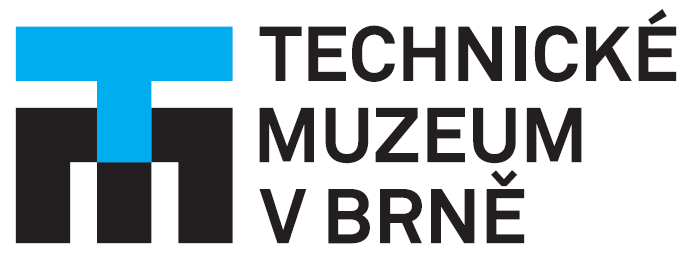 O B J E D N Á V K A     č.:  O B J E D N Á V K A     č.:  O B J E D N Á V K A     č.:  874/2021874/2021Odběratel:Technické muzeum v BrněPurkyňova 105612 00   BrnoTel.: +420-541421411E-mail.: info@tmbrno.czIČO: 00101435DIČ:Odběratel:Technické muzeum v BrněPurkyňova 105612 00   BrnoTel.: +420-541421411E-mail.: info@tmbrno.czIČO: 00101435DIČ:Odběratel:Technické muzeum v BrněPurkyňova 105612 00   BrnoTel.: +420-541421411E-mail.: info@tmbrno.czIČO: 00101435DIČ:Dodavatel:FIRE GROUP s.r.o.Malostranská 23742 42 Šenov u Nového Jičínatel.: 556 700 556IČO:  26880822DIČ:  CZ26880822Dodavatel:FIRE GROUP s.r.o.Malostranská 23742 42 Šenov u Nového Jičínatel.: 556 700 556IČO:  26880822DIČ:  CZ26880822Dodavatel:FIRE GROUP s.r.o.Malostranská 23742 42 Šenov u Nového Jičínatel.: 556 700 556IČO:  26880822DIČ:  CZ26880822Dodavatel:FIRE GROUP s.r.o.Malostranská 23742 42 Šenov u Nového Jičínatel.: 556 700 556IČO:  26880822DIČ:  CZ26880822Dodavatel:FIRE GROUP s.r.o.Malostranská 23742 42 Šenov u Nového Jičínatel.: 556 700 556IČO:  26880822DIČ:  CZ26880822Datum vystavení: 24.9.2021Datum vystavení: 24.9.2021Vystavil(a): Radek ŽákVystavil(a): Radek ŽákpoložkaCena bez DPHCena s DPHServis a oprava nefunkčních protipožárních dveří, včetně kontroly požárních klapek, sprinkleru, PPU v hlavní budově TMB a s tím spojených nákladů (na základě zjištění z kontroly PO).142.519 Kč172.448 Kč